Муниципальное учреждение«Управление образования»ПРИКАЗ09.02.2015                                                                                                № 01-08/79г. УхтаОб утверждении Плана мероприятий по обеспечению свободы выбора одного из модулей комплексного учебного курса «Основы религиозных культур и светской этики» (ОРКСЭ) на 2015 год 	В соответствии с письмом Министерства образования и науки Российской Федерации,  во исполнение Приказа Министерства образования Республики Коми № 45 от 03.02.2015ПРИКАЗЫВАЮ:Утвердить План мероприятий по обеспечению свободы выбора одного из модулей комплексного учебного курса «Основы религиозных культур и светской этики» (ОРКСЭ) на 2015 год.МУ «Информационно-методический центр» г. Ухты (Скрипкина Е.Ю.) обеспечить исполнение мероприятий, включенных в План мероприятий по обеспечению свободы выбора одного из модулей комплексного учебного курса «Основы религиозных культур и светской этики» (ОРКСЭ) на 2015 год.Руководителям общеобразовательных учреждений: Обеспечить разработку Планов мероприятий по обеспечению свободы выбора одного из модулей комплексного учебного курса «Основы религиозных культур и светской этики» (ОРКСЭ) на 2015 год.Сканированные копии утвержденных Планов мероприятий по обеспечению свободы выбора одного из модулей комплексного учебного курса «Основы религиозных культур и светской этики» (ОРКСЭ) на 2015 год направить в адрес МУ «Информационно-методический центр» г. Ухты (кабинет 112)  в срок до 12 февраля 2015 года.Контроль за исполнением данного приказа возложить на заместителя начальника МУ «Управление образования» администрации МОГО «Ухта» Н. Ю.  Короткову.Начальник                                                                Н.А. Безносикова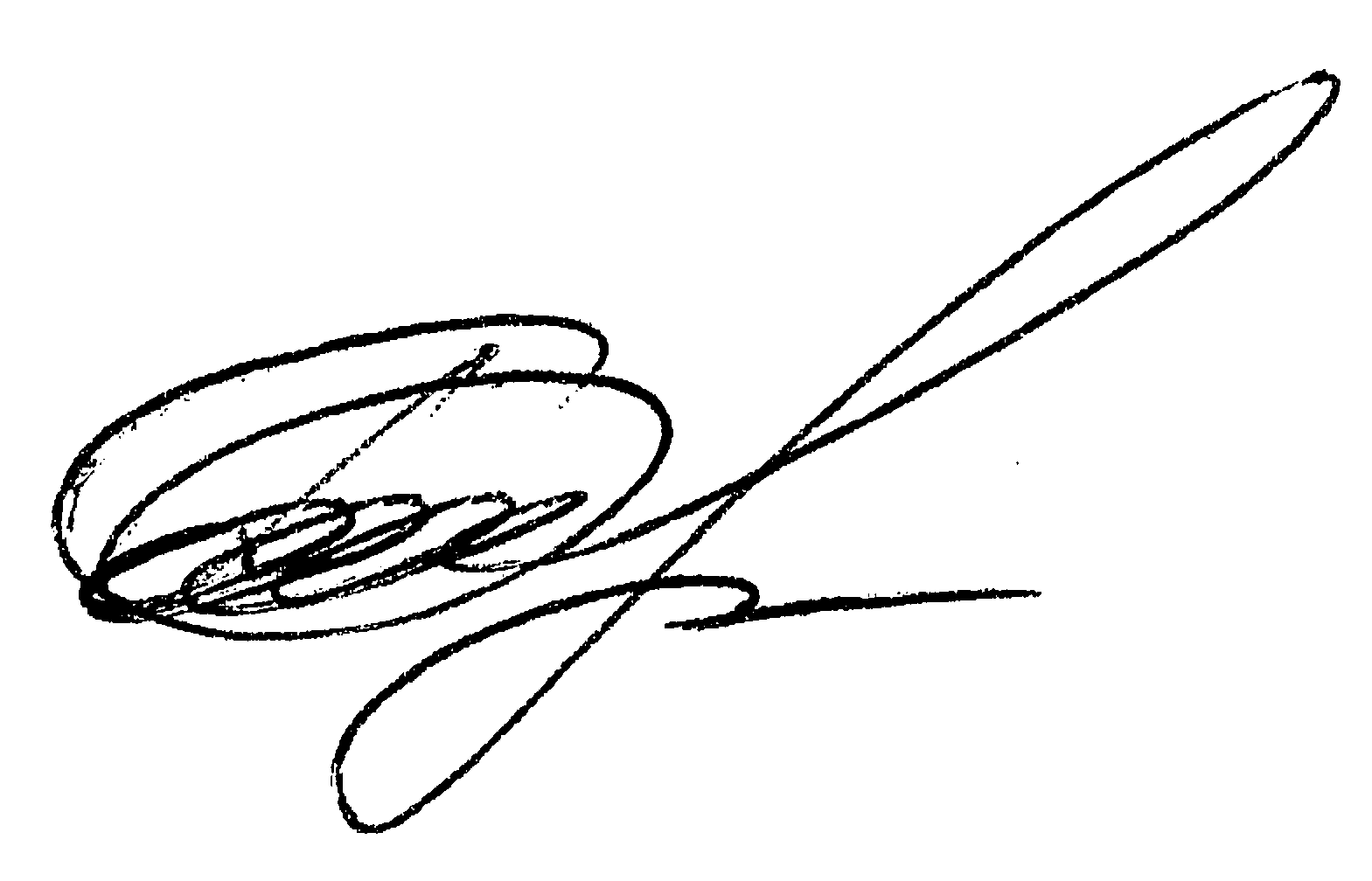 Е.Ю.Скрипкина 76-06-11ПриложениеК приказу МУ «Управление образования» от  09.02.2015 г. № 01-08/ 79План мероприятийпо обеспечению свободы выбора одного из модулей комплексного учебного курса «Основы религиозных культур и светской этики» (ОРКСЭ) на 2015 годв МУ «Управление образования» администрации МОГО «Ухта»№ п/пнаименованиесрокответственныйМониторинг деятельности образовательных организаций, органов управления образованием по изучению ситуации с обеспечением свободы выбора одного из модулей комплексного учебного курса ОРКСЭМониторинг деятельности образовательных организаций, органов управления образованием по изучению ситуации с обеспечением свободы выбора одного из модулей комплексного учебного курса ОРКСЭМониторинг деятельности образовательных организаций, органов управления образованием по изучению ситуации с обеспечением свободы выбора одного из модулей комплексного учебного курса ОРКСЭМониторинг деятельности образовательных организаций, органов управления образованием по изучению ситуации с обеспечением свободы выбора одного из модулей комплексного учебного курса ОРКСЭ1В соответствии с письмом Министерства образования и науки Российской Федерации и Приказом Министерства образования Республики Коми (№45 от 03.02.2015) – о разработке планов мероприятий по обеспечению свободы выбора одного из модулей комплексного учебного курса ОРКСЭ на 2015 год, провести организационную работу по изучению ситуации по данному вопросу в ОУ г. Ухты  до 12 февраля 2015 г.МУ «ИМЦ»2Проведение анкетирования родителей обучающихся 4-х классов на специализированном сайте http: //www.orkce.org/ о добровольности выбора модулей ОРКСЭ (МОУ «СОШ №10»)до 26 января 2015 г.МУ «Управление образования»3Разработка и утверждение планов мероприятий по обеспечению свободы выбора одного из модулей комплексного учебного курса ОРКСЭдо 13 февраля 2015 г.МУ «ИМЦ»4Осуществление сбора информации о разработке и утверждении планов мероприятий по обеспечению свободы выбора одного из модулей комплексного учебного курса ОРКСЭдо  13  февраля 2015 г.МУ «ИМЦ»5Проведение анализа планов мероприятий по обеспечению свободы выбора одного из модулей комплексного учебного курса ОРКСЭ на 2015 год в ОУдо 26 февраля 2015 г.МУ «ИМЦ»6Организация и проведение заседания Координационного Совета по ведению комплексного учебного курса «ОРКСЭ» с рассмотрением вопроса по обеспечению свободного, добровольного, информированного выбора модулей курса ОРКСЭ родителями обучающихся общеобразовательных организацийАпрель 2015 г.МУ «Управление образования»7Подготовка информации о лучших практиках по обеспечению свободного, добровольного, информированного выбора модулей курса ОРКСЭ родителями обучающихся общеобразовательных организаций 1 апреля 2015 г. МУ «ИМЦ»8Информационно- методическое сопровождение реализации комплексного учебного курса ОРКСЭ  с ежеквартальным представлением в МУ «Информационно-методический центр» г. Ухты аналитических и иных материалов по указанному вопросуежеквартальный отчетМУ «ИМЦ»Изучение уровня профессиональной компетентности педагогических работников общеобразовательных организаций в вопросах преподавания комплексного учебного курса ОРКСЭИзучение уровня профессиональной компетентности педагогических работников общеобразовательных организаций в вопросах преподавания комплексного учебного курса ОРКСЭИзучение уровня профессиональной компетентности педагогических работников общеобразовательных организаций в вопросах преподавания комплексного учебного курса ОРКСЭИзучение уровня профессиональной компетентности педагогических работников общеобразовательных организаций в вопросах преподавания комплексного учебного курса ОРКСЭ1Проведение анализа содержания рабочих программ по модулям курса ОРКСЭ (выборочно)до 26 февраля 2015 г.МУ «ИМЦ»2Проведение постоянно действующих семинаров-практикумов «Основы  религиозных культур и светской этики» (модули ОПК и ОМРК) – руководитель Чупракова Н.В.; «Основы  религиозных культур и светской этики» (модуль ОСЭ) – руководитель Таджибаева О.Э.ежемесячноМУ «ИМЦ»3Проведение Муниципальной методической недели «Духовно-нравственное развитие и воспитание через курс «ОРКСЭ»02.03.2015 – 13.03.2015МУ «ИМЦ»4Трансляция положительного опыта педагогов, ведущих курс ОРКСЭ с использованием сайта УОв течение  2015 г.МУ «ИМЦ»5Разработка методических рекомендаций по реализации комплексного учебного курса ОРКСЭ в условиях перехода на федеральный государственный образовательный стандарт основного общего образованияв течение  2015 г.МУ «ИМЦ»6Консультирование по вопросам организационно-методического сопровождения курса ОРКСЭ (по телефону, посредством электронной почты) для педагогов и руководителей образовательных организацийв течение  2015 г.МУ «ИМЦ»7Сотрудничество с духовно-просветительским центром «Сретение» при Свято-Стефановском храме г. Ухты. Содействие в организации паломничества учителей по святым местам РК.в течение 2015 гМУ «ИМЦ»8Участие  в краткосрочных методических семинарах для педагогов по содержанию курса, организованных ГОУ ДПО «КРИРО»  в течение 2015 г.МУ «ИМЦ»9Подготовка и распространение информационно-методических материалов для родителей, для педагогов по организации выбора модулей ОРКСЭ в течение 2015 г.МУ «ИМЦ» иОУ10Посещение уроков с целью обобщения опыта и диагностики качества преподаванияв течение 2015 г.МУ «ИМЦ» 11Участие в организации и проведении мониторинга ведения комплексного учебного курса ОРКСЭ, проводимых Министерством образования Республики Коми и ГОУ ДПО «КРИРО»в течение 2015 г.ГОУ ДПО «КРИРО»Изучение уровня обеспеченности учебниками по комплексному учебному курсу ОРКСЭИзучение уровня обеспеченности учебниками по комплексному учебному курсу ОРКСЭИзучение уровня обеспеченности учебниками по комплексному учебному курсу ОРКСЭИзучение уровня обеспеченности учебниками по комплексному учебному курсу ОРКСЭ1 Участие в организации мониторинга обеспеченности учебниками по комплексному учебному курсу ОРКСЭ, проводимого Министерством образования Республики Коми1 июня 2015 г.МУ «ИМЦ»Изучение общественного мнения в отношении преподавания комплексного учебного курса ОРКСЭИзучение общественного мнения в отношении преподавания комплексного учебного курса ОРКСЭИзучение общественного мнения в отношении преподавания комплексного учебного курса ОРКСЭИзучение общественного мнения в отношении преподавания комплексного учебного курса ОРКСЭ1Участие в проведении социологического опроса педагогов, родителей, представителей традиционных для Российской Федерации религий, администрации ОУ, проводимого Министерством образования Республики Комимай 2015 г.МУ «ИМЦ»